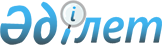 Қазақстан Республикасының Жидда қаласындағы (Сауд Арабиясы Корольдігі) консулдығын қайта ұйымдастыру туралыҚазақстан Республикасы Президентінің 2019 жылғы 5 тамыздағы № 88 Жарлығы
      ҚАУЛЫ ЕТЕМІН:
      1. Қазақстан Республикасының Жидда қаласындағы (Сауд Арабиясы Корольдігі) Бас консулдығы ретінде қайта құру жолымен Қазақстан Республикасының Жидда қаласындағы (Сауд Арабиясы Корольдігі) консулдығы қайта ұйымдастырылсын.
      2. Қазақстан Республикасының Үкіметі осы Жарлықтан туындайтын қажетті шараларды қабылдасын.
      3. Осы Жарлық қол қойылған күнінен бастап қолданысқа енгізіледі.
					© 2012. Қазақстан Республикасы Әділет министрлігінің «Қазақстан Республикасының Заңнама және құқықтық ақпарат институты» ШЖҚ РМК
				
      Қазақстан Республикасының
Президенті

Қ. ТОҚАЕВ
